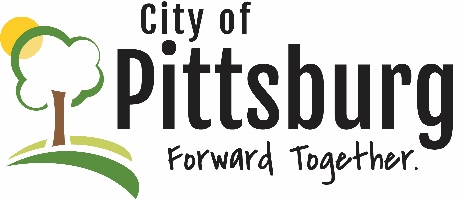 Sustainability Advisory CommitteeAgendaAugust 11, 2021 5:30PM Meeting location: Online -  https://global.gotomeeting.com/join/953560933Welcome and introductionsApproval of the AgendaOLD BUSINESSRecycling Center UpdateUniversity Efforts UpdatePublic TransportationGreen Award Program ProgressNEW BUSINESSCrawford County Solid Waste Committee UpdateSAC PrioritiesOTHER BUSINESS